COLLÈGE INTERNATIONAL
DES SENIORS.
                                     HARMATTAN (CIS.H)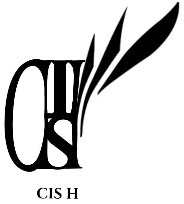 Au carrefour des cultures et des générationsAnnée 2022J’adhère au CIS.H  (…)
Je réadhère au CIS.H (…)Nom :					Prénom :Date de naissance :			Courriel : Adresse : Pays : 					Téléphone : Profession (actuelle ou ancienne) :Vos attentes et propositions pour échanger, débattre ou produire au sein du Collège :……… ……Je m'engage :à respecter et à mettre en valeur les finalités du CIS.H,à régler ma cotisation de 20 euros pour l’année 2022 avant le 31 mars 2022.(Membre bienfaiteur à partir de 50 euros) Paiement par Chèque à l’ordre du CIS.H à envoyer avec ce bulletin à l’adresse suivante :Claude Plocieniak Suivi des adhésions12 Boulevard de la Bastille 75012 PARISA					le			SignaturePour les personnes résidant hors de France, n’hésitez pas à nous contacter pour le règlement de votre cotisation : courriel à college-cish@cis-h.fr